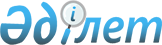 Об утверждении Правил изменения квот и переоформления сертификата на выбросы парниковых газов
					
			Утративший силу
			
			
		
					Постановление Правительства Республики Казахстан от 7 мая 2012 года № 585. Утратило силу постановлением Правительства Республики Казахстан от 7 сентября 2015 года № 750

      Сноска. Утратило силу постановлением Правительства РК от 07.09.2015 № 750 (вводится в действие со дня его первого официального опубликования).      Примечание РЦПИ.

      В соответствии с Законом РК от 29.09.2014 г. № 239-V ЗРК по вопросам разграничения полномочий между уровнями государственного управления  см. приказ Министра энергетики Республики Казахстан от 18 марта 2015 года № 217.      В целях реализации пункта 4 статьи 94-4 Экологического кодекса Республики Казахстан от 9 января 2007 года Правительство Республики Казахстан ПОСТАНОВЛЯЕТ:



      1. Утвердить прилагаемые Правила изменения квот и переоформления сертификата на выбросы парниковых газов.



      2. Настоящее постановление вводится в действие по истечении десяти календарных дней со дня первого официального опубликования.      Премьер-Министр

      Республики Казахстан                       К. Масимов

Утверждены                   

постановлением Правительства        

Республики Казахстан            

от 7 мая 2012 года № 585           

Правила

изменения квот и переоформления сертификата на

выбросы парниковых газов 

1. Общие положения

      1. Настоящие Правила изменения квот и переоформления сертификата на выбросы парниковых газов (далее - Правила) разработаны в соответствии с пунктом 4 статьи 94-4 Экологического кодекса Республики Казахстан от 9 января 2007 года и определяют порядок изменения квот и переоформления сертификата на выбросы парниковых газов.



      2. Объем квоты на выбросы парниковых газов, выданной на основании национального плана распределения квот на выбросы парниковых газов (далее – национальный план) на отчетный период, пересматривается в случаях:



      1) изменений, планируемых в характере или функционировании установок в течение отчетного периода;



      2) ввода новых источников выбросов парниковых газов в течение отчетного периода.



      3. Сертификат на выбросы парниковых газов переоформляется без изменения ранее выданной квоты на выбросы парниковых газов, в случае смены оператора установки (отчуждение, реорганизация, изменение организационно-правовой формы, наименования юридического лица). 

2. Порядок изменения квот на выбросы парниковых газов

      4. В случаях, указанных в пункте 2 настоящих Правил, природопользователь подает в уполномоченный орган в области охраны окружающей среды (далее - уполномоченный орган) в срок до 1 октября текущего года следующие документы:

      1) заявление по форме, утвержденной уполномоченным органом;

      2) расчеты, обосновывающие изменение квоты.

      Сноска. Пункт 4 в редакции постановления Правительства РК от 24.09.2013 № 1000 (вводится в действие со дня первого официального опубликования).



      5. Пересмотр квоты на выбросы парниковых газов, связанный с увеличением квоты, рассматривается по изменениям, которые были произведены в период от установленного базового уровня до окончания срока действия национального плана.

      Сноска. Пункт 5 в редакции постановления Правительства РК от 24.09.2013 № 1000 (вводится в действие со дня первого официального опубликования).



      6. Исключен постановлением Правительства РК от 24.09.2013 № 1000 (вводится в действие со дня первого официального опубликования).



      7. Уполномоченный орган рассматривает заявление на пересмотр объема ранее выданной квоты на выбросы парниковых газов в месячный срок со дня обращения заявителя. В случае принятия решения об изменении выданной квоты, ранее выданный сертификат переоформляется.



      8. Информация о пересмотренных в отношении объема квотах на выбросы парниковых газов публикуется ежемесячно на веб-сайте уполномоченного органа.



      8-1. Основанием для отказа в изменении квоты являются неполнота и недостоверность материалов, представленных в уполномоченный орган.

      Сноска. Постановление дополнено пунктом 8-1 в соответствии с постановлением Правительства РК от 24.09.2013 № 1000 (вводится в действие со дня первого официального опубликования). 

3. Порядок переоформления сертификата

на выбросы парниковых газов

      9. В случаях, когда происходит смена оператора установки (отчуждение, реорганизация, изменение организационно-правовой формы, наименования юридического лица), уполномоченный орган в месячный срок с даты обращения заявителя переоформляет сертификат с указанием имени и адреса нового оператора на основе следующих документов:



      1) договор купли-продажи либо акт приема-передачи установки – в случае смены оператора установки (отчуждение);



      2) копия свидетельства* или справки о государственной регистрации (перерегистрации) юридического лица услугополучателя.

      Примечание: * свидетельство о государственной (учетной) регистрации (перерегистрации) юридического лица (филиала, представительства), выданное до введения в действие Закона Республики Казахстан от 24 декабря 2012 года «О внесении изменений и дополнений в некоторые законодательные акты Республики Казахстан по вопросам государственной регистрации юридических лиц и учетной регистрации филиалов и представительств», является действительным до прекращения деятельности юридического лица.

      Обязательства, установленные в сертификате, в обязательном порядке переносятся на нового оператора.

      Сноска. Пункт 9 с изменениями, внесенными постановлениями Правительства РК от 27.08.2013 № 871 (вводится в действие по истечении десяти календарных дней после первого официального опубликования); от 24.09.2013 № 1000 (вводится в действие со дня первого официального опубликования).



      10. Переоформление сертификата на выбросы парниковых газов производится посредством внесения соответствующих записей в государственный реестр углеродных единиц Республики Казахстан (далее - государственный реестр) и выдачей оператором государственного реестра оператору установки письменного подтверждения о внесенных изменениях в государственный реестр.
					© 2012. РГП на ПХВ «Институт законодательства и правовой информации Республики Казахстан» Министерства юстиции Республики Казахстан
				